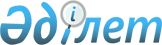 Қашар кентінің 2018-2020 жылдарға арналған бюджеті туралыҚостанай облысы Рудный қаласы мәслихатының 2017 жылғы 22 желтоқсандағы № 193 шешімі. Қостанай облысының Әділет департаментінде 2018 жылғы 10 қаңтарда № 7479 болып тіркелді.
      2008 жылғы 4 желтоқсандағы Қазақстан Республикасының Бюджет кодексінің 75-бабына, "Қазақстан Республикасындағы жергілікті мемлекеттік басқару және өзін-өзі басқару туралы" 2001 жылғы 23 қаңтардағы Қазақстан Республикасы Заңының 6-бабына сәйкес мәслихат ШЕШІМ ҚАБЫЛДАДЫ:
      1. Қашар кентінің 2018-2020 жылдарға арналған бюджеті 1, 2 және 3-қосымшаларға сәйкес, оның ішінде 2018 жылға мынадай көлемдерде бекітілсін:
      1) кірістер – 232330,9 мың теңге, оның ішінде:
      салықтық түсімдер бойынша – 25619,6 мың теңге;
      салықтық емес түсімдер бойынша – 11376,0 мың теңге;
      негізгі капиталды сатудан түсетін түсімдер бойынша – 0 теңге;
      трансферттер түсімі бойынша – 195335,3 мың теңге;
      2) шығындар – 232330,9 мың теңге;
      3) таза бюджеттік кредиттеу – 0 теңге;
      4) қаржы активтерімен операциялар бойынша сальдо – 0 теңге;
      5) бюджет тапшылығы (профициті) – 0 теңге;
      6) бюджет тапшылығын қаржыландыру (профицитін пайдалану) – 0 теңге.
      Ескерту. 1-тармақ өзгерістер енгізілді – Қостанай облысы Рудный қаласы мәслихатының 07.03.2018 № 231 (01.01.2018 бастап қолданысқа енгізіледі); 14.12.2018 № 309 (01.01.2018 бастап қолданысқа енгізіледі) шешімдерімен.


      2. 2018 жылға арналған Рудный қаласының қалалық бюджетінен Қашар кентінің бюджетіне берілетін бюджеттік субвенциялардың көлемдері 174574,0 мың теңге құрайтыны ескерілсін.
      3. 2018 жылға арналған Қашар кентінің бюджетінен Рудный қаласының қалалық бюджетіне берілетін бюджеттік алып қоюлардың көлемдері 0 теңге құрайтыны ескерілсін.
      4. Осы шешім 2018 жылдың 1 қаңтарынан бастап қолданысқа енгізіледі.
      "КЕЛІСІЛДІ"
      Қашар кентінің әкімі
      ________________ Ж. Жильгильдин
      22.12.2017 ж.
      "КЕЛІСІЛДІ"
      Рудный қаласы әкімдігінің "Рудный
      қалалық экономика және бюджеттік
      жоспарлау бөлімі" мемлекеттік
      мекемесінің басшысы
      ____________________ З. Жигунова
      22.12.2017 ж. Қашар кентінің 2018 жылға арналған бюджеті
      Ескерту. 1-қосымша жаңа редакцияда – Қостанай облысы Рудный қаласы мәслихатының 14.12.2018 № 309 шешімімен (01.01.2018 бастап қолданысқа енгізіледі).  Қашар кентінің 2019 жылға арналған бюджеті Қашар кентінің 2020 жылға арналған бюджеті
					© 2012. Қазақстан Республикасы Әділет министрлігінің «Қазақстан Республикасының Заңнама және құқықтық ақпарат институты» ШЖҚ РМК
				
      Қалалық мәслихаттың сегізінші

      кезекті сессиясының төрағасы

Р. Исмухамбетов

      Қалалық мәслихаттың хатшысы

В. Лощинин
Мәслихаттың
2017 жылғы 22 желтоқсандағы
№ 193 шешіміне 
1-қосымша
Санаты
Санаты
Санаты
Санаты
Сомасы, мың теңге
Сыныбы
Сыныбы
Сыныбы
Сомасы, мың теңге
Кіші сыныбы
Кіші сыныбы
Сомасы, мың теңге
Атауы
Сомасы, мың теңге
I. Кірістер
232330,9
1
Салықтық түсімдер
25619,6
1
01
Табыс салығы
8392,3
1
01
2
Жеке табыс салығы
8392,3
1
04
Меншiкке салынатын салықтар
17227,3
1
04
1
Мүлiкке салынатын салықтар
309,9
1
04
3
Жер салығы
288,4
1
04
4
Көлiк құралдарына салынатын салық
16629,0
2
Салықтық емес түсiмдер
11376,0
2
01
Мемлекеттік меншіктен түсетін кірістер
325,2
2
01
5
Мемлекет меншігіндегі мүлікті жалға беруден түсетін кірістер
325,2
2
04
Мемлекеттік бюджеттен қаржыландырылатын, сондай-ақ Қазақстан Республикасы Ұлттық Банкінің бюджетінен (шығыстар сметасынан) қамтылатын және қаржыландырылатын мемлекеттік мекемелер салатын айыппұлдар, өсімпұлдар, санкциялар, өндіріп алулар
96,2
2
04
1
Мұнай секторы ұйымдарынан және Жәбірленушілерге өтемақы қорына түсетін түсімдерді қоспағанда, мемлекеттік бюджеттен қаржыландырылатын, сондай-ақ Қазақстан Республикасы Ұлттық Банкінің бюджетінен (шығыстар сметасынан) қамтылатын және қаржыландырылатын мемлекеттік мекемелер салатын айыппұлдар, өсімпұлдар, санкциялар, өндіріп алулар
96,2
2
06
Басқа да салықтық емес түсімдер
10954,6
2
06
1
Басқа да салықтық емес түсімдер
10954,6
4
Трансферттердің түсімдері
195335,3
4
02
Мемлекеттiк басқарудың жоғары тұрған органдарынан түсетiн трансферттер
195335,3
4
02
3
Аудандардың (облыстық маңызы бар қаланың) бюджетінен трансферттер
195335,3
Функционалдық топ
Функционалдық топ
Функционалдық топ
Функционалдық топ
Функционалдық топ
Сомасы, мың теңге
Функционалдық кіші топ
Функционалдық кіші топ
Функционалдық кіші топ
Функционалдық кіші топ
Сомасы, мың теңге
Бюджеттік бағдарламалардың әкімшісі
Бюджеттік бағдарламалардың әкімшісі
Бюджеттік бағдарламалардың әкімшісі
Сомасы, мың теңге
Бағдарлама
Бағдарлама
Сомасы, мың теңге
Атауы
Сомасы, мың теңге
II. Шығындар
232330,9
01
Жалпы сипаттағы мемлекеттiк қызметтер
45117,5
1
Мемлекеттiк басқарудың жалпы функцияларын орындайтын өкiлдi, атқарушы және басқа органдар
45117,5
124
Аудандық маңызы бар қала, ауыл, кент, ауылдық округ әкімінің аппараты 
45117,5
001
Аудандық маңызы бар қала, ауыл, кент, ауылдық округ әкімінің қызметін қамтамасыз ету жөніндегі қызметтер
29364,9
022
Мемлекеттiк органның күрделі шығыстары
240,0
032
Ведомстволық бағыныстағы мемлекеттік мекемелер мен ұйымдардың күрделі шығыстары
15512,6
04
Бiлiм беру
116758,2
1
Мектепке дейiнгi тәрбие және оқыту
116758,2
124
Аудандық маңызы бар қала, ауыл, кент, ауылдық округ әкімінің аппараты 
116758,2
004
Мектепке дейінгі тәрбиелеу және оқыту және мектепке дейінгі тәрбиелеу және оқыту ұйымдарында медициналық қызмет көрсетуді ұйымдастыру
116758,2
07
Тұрғын үй-коммуналдық шаруашылық
30770,2
3
Елді-мекендерді көркейту
30770,2
124
Аудандық маңызы бар қала, ауыл, кент, ауылдық округ әкімінің аппараты 
30770,2
008
Елді мекендердегі көшелерді жарықтандыру
8575,1
009
Елді мекендердің санитариясын қамтамасыз ету
470,0
011
Елді мекендерді абаттандыру мен көгалдандыру
21725,1
08
Мәдениет, спорт, туризм және ақпараттық кеңістiк
31533,7
1
Мәдениет саласындағы қызмет
31533,7
124
Аудандық маңызы бар қала, ауыл, кент, ауылдық округ әкімінің аппараты 
31533,7
006
Жергілікті деңгейде мәдени-демалыс жұмысын қолдау
31533,7
12
Көлiк және коммуникация
8151,3
1
Автомобиль көлiгi
8151,3
124
Аудандық маңызы бар қала, ауыл, кент, ауылдық округ әкімінің аппараты 
8151,3
013
Аудандық маңызы бар қалаларда, ауылдарда, кенттерде, ауылдық округтерде автомобиль жолдарының жұмыс істеуін қамтамасыз ету
8151,3
III. Таза бюджеттік кредиттеу
0,0
IV. Қаржы активтерімен операциялар бойынша сальдо
0,0
V. Бюджет тапшылығы (профициті)
0,0
VІ. Бюджет тапшылығын қаржыландыру (профицитін пайдалану)
0,0 Мәслихаттың
 2017 жылғы 22 желтоқсандағы
 № 193 шешіміне 
 2-қосымша
Санаты
Санаты
Санаты
Санаты
Сомасы,
мың теңге
Сыныбы
Сыныбы
Сыныбы
Сомасы,
мың теңге
Кіші сыныбы
Кіші сыныбы
Сомасы,
мың теңге
Атауы
Сомасы,
мың теңге
I. Кірістер
203107,0
1
Салықтық түсімдер
26794,0
1
01
Табыс салығы
6862,0
1
01
2
Жеке табыс салығы
6862,0
1
04
Меншiкке салынатын салықтар
19932,0
1
04
1
Мүлiкке салынатын салықтар
130,0
1
04
3
Жер салығы
298,0
1
04
4
Көлiк құралдарына салынатын салық
19504,0
2
Салықтық емес түсiмдер
502,0
2
01
Мемлекеттік меншіктен түсетін кірістер
502,0
2
01
5
Мемлекет меншігіндегі мүлікті жалға беруден түсетін кірістер
502,0
4
Трансферттердің түсімдері
175811,0
4
02
Мемлекеттiк басқарудың жоғары тұрған органдарынан түсетiн трансферттер
175811,0
4
02
3
Аудандардың (облыстық маңызы бар қаланың) бюджетінен трансферттер
175811,0
Функционалдық топ
Функционалдық топ
Функционалдық топ
Функционалдық топ
Функционалдық топ
Сомасы,
мың теңге
Функционалдық кіші топ
Функционалдық кіші топ
Функционалдық кіші топ
Функционалдық кіші топ
Сомасы,
мың теңге
Бюджеттік бағдарламалардың әкімшісі
Бюджеттік бағдарламалардың әкімшісі
Бюджеттік бағдарламалардың әкімшісі
Сомасы,
мың теңге
Бағдарлама
Бағдарлама
Сомасы,
мың теңге
Атауы
Сомасы,
мың теңге
II. Шығындар
203107,0
01
Жалпы сипаттағы мемлекеттiк қызметтер
27583,0
1
Мемлекеттiк басқарудың жалпы функцияларын орындайтын өкiлдi, атқарушы және басқа органдар
27583,0
124
Аудандық маңызы бар қала, ауыл, кент, ауылдық округ әкімінің аппараты 
27583,0
001
Аудандық маңызы бар қала, ауыл, кент, ауылдық округ әкімінің қызметін қамтамасыз ету жөніндегі қызметтер
27583,0
04
Бiлiм беру
120053,0
1
Мектепке дейiнгi тәрбие және оқыту
120053,0
124
Аудандық маңызы бар қала, ауыл, кент, ауылдық округ әкімінің аппараты 
120053,0
004
Мектепке дейінгі тәрбиелеу және оқыту және мектепке дейінгі тәрбиелеу және оқыту ұйымдарында медициналық қызмет көрсетуді ұйымдастыру
120053,0
07
Тұрғын үй-коммуналдық шаруашылық
25351,0
3
Елді-мекендерді көркейту
25351,0
124
Аудандық маңызы бар қала, ауыл, кент, ауылдық округ әкімінің аппараты 
25351,0
008
Елді мекендердегі көшелерді жарықтандыру
15777,0
009
Елді мекендердің санитариясын қамтамасыз ету
500,0
011
Елді мекендерді абаттандыру мен көгалдандыру
9074,0
08
Мәдениет, спорт, туризм және ақпараттық кеңістiк
27067,0
1
Мәдениет саласындағы қызмет
27067,0
124
Аудандық маңызы бар қала, ауыл, кент, ауылдық округ әкімінің аппараты 
27067,0
006
Жергілікті деңгейде мәдени-демалыс жұмысын қолдау
27067,0
12
Көлiк және коммуникация
3053,0
1
Автомобиль көлiгi
3053,0
124
Аудандық маңызы бар қала, ауыл, кент, ауылдық округ әкімінің аппараты 
3053,0
013
Аудандық маңызы бар қалаларда, ауылдарда, кенттерде, ауылдық округтерде автомобиль жолдарының жұмыс істеуін қамтамасыз ету
3053,0
III. Таза бюджеттік кредиттеу
0,0
IV. Қаржы активтерімен операциялар бойынша сальдо
0,0
V. Бюджет тапшылығы (профициті)
0,0
VI. Бюджет тапшылығын қаржыландыру (профицитін пайдалану)
0,0 Мәслихаттың
 2017 жылғы 22 желтоқсандағы
 № 193 шешіміне 
 3-қосымша
Санаты
Санаты
Санаты
Санаты
Сомасы,
мың теңге
Сыныбы
Сыныбы
Сыныбы
Сомасы,
мың теңге
Кіші сыныбы
Кіші сыныбы
Сомасы,
мың теңге
Атауы
Сомасы,
мың теңге
I. Кірістер
206461,0
1
Салықтық түсімдер
27848,0
1
01
Табыс салығы
7136,0
1
01
2
Жеке табыс салығы
7136,0
1
04
Меншiкке салынатын салықтар
20712,0
1
04
1
Мүлiкке салынатын салықтар
130,0
1
04
3
Жер салығы
298,0
1
04
4
Көлiк құралдарына салынатын салық
20284,0
2
Салықтық емес түсiмдер
502,0
2
01
Мемлекеттік меншіктен түсетін кірістер
502,0
2
01
5
Мемлекет меншігіндегі мүлікті жалға беруден түсетін кірістер
502,0
4
Трансферттердің түсімдері
178111,0
4
02
Мемлекеттiк басқарудың жоғары тұрған органдарынан түсетiн трансферттер
178111,0
4
02
3
Аудандардың (облыстық маңызы бар қаланың) бюджетінен трансферттер
178111,0
Функционалдық топ
Функционалдық топ
Функционалдық топ
Функционалдық топ
Функционалдық топ
Сомасы,
мың теңге
Функционалдық кіші топ
Функционалдық кіші топ
Функционалдық кіші топ
Функционалдық кіші топ
Сомасы,
мың теңге
Бюджеттік бағдарламалардың әкімшісі
Бюджеттік бағдарламалардың әкімшісі
Бюджеттік бағдарламалардың әкімшісі
Сомасы,
мың теңге
Бағдарлама
Бағдарлама
Сомасы,
мың теңге
Атауы
Сомасы,
мың теңге
II. Шығындар
206461,0
01
Жалпы сипаттағы мемлекеттiк қызметтер
28723,0
1
Мемлекеттiк басқарудың жалпы функцияларын орындайтын өкiлдi, атқарушы және басқа органдар
28723,0
124
Аудандық маңызы бар қала, ауыл, кент, ауылдық округ әкімінің аппараты 
28723,0
001
Аудандық маңызы бар қала, ауыл, кент, ауылдық округ әкімінің қызметін қамтамасыз ету жөніндегі қызметтер
28723,0
04
Бiлiм беру
120053,0
1
Мектепке дейiнгi тәрбие және оқыту
120053,0
124
Аудандық маңызы бар қала, ауыл, кент, ауылдық округ әкімінің аппараты 
120053,0
004
Мектепке дейінгі тәрбиелеу және оқыту және мектепке дейінгі тәрбиелеу және оқыту ұйымдарында медициналық қызмет көрсетуді ұйымдастыру
120053,0
07
Тұрғын үй-коммуналдық шаруашылық
26364,0
3
Елді-мекендерді көркейту
26364,0
124
Аудандық маңызы бар қала, ауыл, кент, ауылдық округ әкімінің аппараты 
26364,0
008
Елді мекендердегі көшелерді жарықтандыру
16407,0
009
Елді мекендердің санитариясын қамтамасыз ету
520,0
011
Елді мекендерді абаттандыру мен көгалдандыру
9437,0
08
Мәдениет, спорт, туризм және ақпараттық кеңістiк
28146,0
1
Мәдениет саласындағы қызмет
28146,0
124
Аудандық маңызы бар қала, ауыл, кент, ауылдық округ әкімінің аппараты 
28146,0
006
Жергілікті деңгейде мәдени-демалыс жұмысын қолдау
28146,0
12
Көлiк және коммуникация
3175,0
1
Автомобиль көлiгi
3175,0
124
Аудандық маңызы бар қала, ауыл, кент, ауылдық округ әкімінің аппараты 
3175,0
013
Аудандық маңызы бар қалаларда, ауылдарда, кенттерде, ауылдық округтерде автомобиль жолдарының жұмыс істеуін қамтамасыз ету
3175,0
III. Таза бюджеттік кредиттеу
0,0
IV. Қаржы активтерімен операциялар бойынша сальдо
0,0
V. Бюджет тапшылығы (профициті)
0,0
VI. Бюджет тапшылығын қаржыландыру (профицитін пайдалану)
0,0